Medieval English Theatre Conference
Online, Saturday, 17th October 2020
Consumption, Performance, and Early TheatrePROGRAMMEDue to the taxing nature of on-screen interaction, all but the first session consists of two papers to allow for a break each hour.9 -9.30am: Registration, logging in and sound checking9.30-9.40: Welcome: Daisy Black (University of Wolverhampton)9.40- 11.10: Session 1: Food, Blood and ViolenceLucy Deacon (University of Edinburgh)
‘Blood, Tears and Forbidden Wine: Substitutes for Water in the Taʿziyeh’s Karbala Cycle’  Elisabeth Dutton (Université de Fribourg) and Liv Robinson (Universities of Birmingham and Fribourg)
‘Last Supper, First Communion’  Philip Butterworth (University of Leeds)
‘If your Bob doesn’t give our Bob that bob that your Bob owes our Bob, then our Bob’ll give your Bob a bob on’t nose: The Game of Abobbed.’11.10 – 11.30:  Tea break with optional discussion groups11.30-12.30: Session 2: Good and Bad HospitalityAlexandra Claridge (University of Liverpool)
‘All Consuming Ideas in the Late Medieval Subtlety’Nadia van Pelt (Technische Universiteit Delft)‘Spanish Musicians at sea with Katherine of Aragon: New Evidence.’12.30-1.15: Lunch1.15-2.15: Session 3: Transformative FeastsElsa Strietman (Murray Edwards College, University of Cambridge)
‘The Transformation of History: nothing new under the sun. Rhetoricians and history.’Jodi-Anne George (University of Dundee)
'Breaking (and Making) Bread in Jesus, Queen of Heaven and the Chester Last Supper Pageant'.  2.15-2.45: Tea break with optional discussion groups2.45-3.45: Session 4: Moralising ConsumptionCathy Hume (University of Bristol)
‘The Life of Job and virtuous feasting’.  Ernst Gerhardt (Laurentian University)
‘Staging Consumption in Lewis Wager’s The Life and Repentance of Mary Magdalene and Jacob and Esau’.  3.45-4.00: Comfort break4-5.30: Breakout discussion groups and feedback6-7: Business Meeting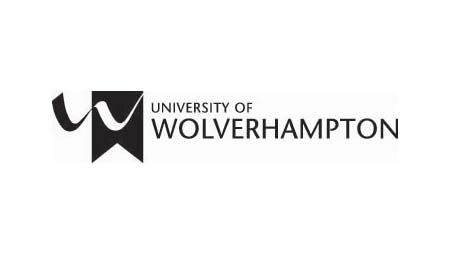 